Name of journal: World Journal of GastroenterologyESPS Manuscript NO: 19885Manuscript Type: ORIGINAL ARTICLEBasic StudyMast cell tryptase and carboxypeptidase A expression in body fluid and gastrointestinal tract associated with drug-related fatal anaphylaxisGuo XJ et al. Tryptase and carboxypeptidase A in anaphylaxisXiang-Jie Guo, Ying-Yuan Wang, Hao-Yue Zhang, Qian-Qian Jin, Cai-Rong GaoXiang-Jie Guo, Ying-Yuan Wang, Hao-Yue Zhang, Qian-Qian Jin, Cai-Rong Gao, Department of Forensic Medicine, Shanxi Medical University, Taiyuan 030001, Shanxi Province, ChinaAuthor contributions: Gao CR designed the research; Guo XJ, Wang YY, Zhang HY and Jin QQ performed the research; Guo XJ and Gao CR wrote the paper.Supported by the National Natural Science Foundation of China, No. 81172905; and Shanxi Province Science Foundation for Youths, No. 2012021032-2.Institutional review board statement: All experiments were approved by the ethics committee of Shanxi Medical University. Conflict-of-interest statement: The authors declare that there is no conflict of interest.Data sharing statement: Technical appendix, statistical code, and dataset available from the corresponding author at 258187101@qq.comOpen-Access: This article is an open-access article which was selected by an in-house editor and fully peer-reviewed by external reviewers. It is distributed in accordance with the Creative Commons Attribution Non Commercial (CC BY-NC 4.0) license, which permits others to distribute, remix, adapt, build upon this work non-commercially, and license their derivative works on different terms, provided the original work is properly cited and the use is non-commercial. See: http://creativecommons.org/licenses/by-nc/4.0/Correspondence to: Dr. Cai-Rong Gao, Department of Forensic Medicine, Shanxi Medical University, No. 56 South Xinjian Road, Taiyuan 030001, Shanxi Province, China. 258187101@qq.comTelephone: +86-351-4135175 Fax: +86-351-4135175Received: May 24, 2015Peer-review started: May 25, 2015First decision: June 25, 2015Revised: July 9, 2015Accepted: September 30, 2015Article in press:Published online: AbstractAIM: To investigate the expression of mast cell tryptase and carboxypeptidase A in drug-related fatal anaphylaxis. METHODS: The expression of mast cell tryptase and carboxypeptidase A in 15 autopsy cases of drug-related fatal anaphylaxis and 20 normal autopsy cases were detected. First, the expression of mast cell tryptase were determined in stomach, jejunum, lung, heart and larynx by immunofluorescence. Different tissues were removed and fixed in paraformaldehyde solution, then paraffin sections were made for immunofluorescence. Using specific mast cell tryptase and carboxypeptidase A antibodies, the expression of tryptase and carboxypeptidase A in gastroenterology tract and other tissues were observed under fluorescent microscope. Meanwhile, the postmortem serum and pericardial fluid were also collected from drug-related fatal anaphylaxis and normal autopsy cases. The level of mast cell tryptase and carboxypeptidase A in postmortem serum and pericardial fluid were measured using fluor enzyme linked immunosorbent assay (FEIA) and enzyme linked immunosorbent assay (ELISA) assay. The expression of mast cell tryptase and carboxypeptidase A were analyzed in drug-related fatal anaphylaxis cases compared to normal autopsy cases.RESULTS: It was found that carboxypeptidase A was less expressed in gastroenterology tract and other tissues from anaphylaxis-related death cadavers. However, immunofluorescence result showed that tryptase expression was also increased obviously in multiple organs, especially gastrointestinal tract (46.67 ± 11.11 vs 4.88 ± 1.56 in stomach, 48.89 ± 11.02 vs 5.21 ± 1.34 in jejunum, 33.72 ± 5.76 vs 1.30 ± 1.02 in lung, 40.08 ± 7.56 vs 1.67 ± 1.03 in larynx, 7.11 ± 5.67 vs 1.10 ± 0.77 in heart, P < 0.05), from anaphylaxis-related death cadavers compared to normal autopsy cases. Meanwhile, FEIA result showed that the level of tryptase were significantly increased in both sera (43.50 ± 0.48 μg/L vs 5.40 ± 0.36 μg/L, P < 0.05) and pericardial fluid (28.64 ± 0.32 μg/L vs 4.60 ± 0.48 μg/L, P < 0.05) from anaphylaxis group in comparison with control group. The concentrations of carboxypeptidase A were also measured by a commercial ELISA kit. It was also increased more than two-fold in anaphylaxis group compared to control, which was as same as tryptase (8.99 ± 3.91 ng/mL vs 3.25 ± 2.30 ng/mL in serum, 4.34 ± 2.41 ng/mL vs 1.43 ± 0.58 ng/mL in pericardial fluid, P < 0.05).CONCLUSION: Combination of mast cell tryptase and carboxypeptidase A detection could improve the forensic identification of drug-related fatal anaphylaxis. Key words: Gastrointestinal tract; Drug-related fatal anaphylaxis; Forensic Pathology; Mast cell carboxypeptidase A; Mast cell tryptase© The Author(s) 2015. Published by Baishideng Publishing Group Inc. All rights reserved.Core tip: Drug-related fatal anaphylaxis could be occasionally encountered in forensic pathology routine. However, markers in the identification of drug-related fatal anaphylaxis still need further exploration. This study suggested two important markers in drug-related fatal anaphylaxis, which could improve postmortem diagnosis of anaphylaxis in medicolegal expertise.Guo XJ, Wang YY, Zhang HY, Jin QQ, Gao CR. Mast cell tryptase and carboxypeptidase A expression in body fluid and gastrointestinal tract associated with drug-related fatal anaphylaxis. World J Gastroenterol 2015; In pressINTRODUCTIONDrug-induced anaphylaxis, also called allergic shock, is an immunologically mediated event that occurs after drug exposure in sensitized persons, which could constantly lead to death[1-3]. However, postmortem diagnosis of anaphylaxis is still difficult in medicolegal expertise. There was less different in the symptom between fatal anaphylaxis and general sudden death, the pathomorphology in anaphylaxis was also altered less[4,5]. In current autopsy case, the general disease, intoxication and violent death should be first excluded, and the exposure to allergen and the symptom in clinical observation were combined to identify the anaphylaxis[2,6]. Therefore, to explore novel, precise methods for anaphylaxis identification could be important in forensic pathology routine.Drug-induced anaphylaxis is known to be initiated by foreign drugs binding to specific immunoglobulin E on mast cells[7,8]. Then various kinds of mediators are secreted from the mast cells, thereby inducing anaphylaxis[7,9,10]. Tryptase is a serine protease mainly stored in the granules of mast cells, which could be released at the onset of anaphylaxis[11]. Several studies had reported that serum tryptase levels could be a reliable indicator of anaphylaxis because of its long serum half-life compared to other secreted mediators[11-13]. However, the normal value of tryptase remains controversial in different countries. Thus, more precise standard should be investigated. Another chemical mediator, mast cell carboxypeptidase A, also attract the focus in postmortem diagnosis of anaphylaxis. Carboxypeptidase A is also a secreted protease in mast cells, which could be released during the activation of mast cells to mediated the process of acute anaphylaxis[14,15].Therefore, whether the level of carboxypeptidase A or combining detection of carboxypeptidase A and tryptase could be meaningful in postmortem diagnosis of anaphylaxis. In this study, the expression of tryptase and carboxypeptidase A in multiple organs of cadaver was detected by immunofluorescence. Fluor enzyme linked immunosorbent assay (FEIA) and enzyme linked immunosorbent assay (ELISA) were also used to measure the level of tryptase and carboxypeptidase A in postmortem serum and pericardial fluid, respectively. MATERIALS AND METHODSImmunofluorescence of tryptase in different tissuesDuring autopsy, the stomach, jejunum, lung, heart and larynx were removed for fixation, paraffin embedding to make sections. The immunofluorescence of tryptase was performed as previously described with minor alterations[16]. Briefly, mouse anti-human mast cell tryptase, mouse anti-human carboxypeptidase A and rabbit anti-mouse IgG-TRITC (Santa Cruz, Chicago, USA) were used to mark tryptase in different organs. The sections were observed under fluorescent microscope (BX61, Olympus, Japan). 10 random visual field were imaged on each sections for analysis of tryptase-positive numbers. All experiments were approved by the Ethics Committee of Shanxi Medical University. Quantification of tryptase and carboxypeptidase A levels in serum and pericardial fluidBlood was collected from the right cardiac cavity and centrifuged. The serum and pericardial fluid was stored at -80°C until use. Samples from 35 autopsy cases were measured. The causes of death in anaphylaxis group (15 cases, 10 male, 5 female) included 3 of penicillin, 3 of ceftriaxone, 3 of levofloxacin, 5 of lomefloxacin via intravenous drip, 1 of ibuprofen via oral administration. The anaphylaxis was diagnosed by clinical features, the anaphylaxis symptoms occurs in all cases within 30 min. All postmortem autopsy were performed in 72 h. For control group, 20 cases without allergic reaction, craniocerebral injury, coronary heart disease and recreational drug use were selected. The level of tryptase in serum and pericardial fluid was measured by a commercial FEIA kit (Pharmacia Diagnostics, Uppsala, Sweden). Carboxypeptidase A levels were determined using ELISA kit (Huamei Bio, Wuhan, China) following its protocol. Statistical analysisData were expressed as mean ± SE, student t test was used to compare differences between groups, P < 0.05 denotes significant. RESULTSThe expression of tryptase in different organs of anaphylaxis cadaver	The immunofluorescence was performed to detect the expression of carboxypeptidase A and tryptase in different organs. However, less carboxypeptidase A was expressed in tissues from anaphylaxis cadaver (Data not shown). We next detected the expression of tryptase in different organs. Figure 1 showed that multiple tryptase-positive particle could be observed in mucous layer and less muscular layer in stomach and jejunum from anaphylaxis cadaver. In contrast, tryptase was less expressed in tissues from normal autopsy cases. We also detected the expression of tryptase in some other tissues. The tryptase could be observed in bronchia wall and small vessel wall in lung, small vessel wall in submucosa of larynx, periphery mesenchyme small vessels in heart. However, there was less tryptase-positive particle in tissues from control group (Figure 1, Table 1).Determination of tryptase and carboxypeptidase A in postmortem serum and pericardial fluidWe examined tryptase in sera and pericardial fluid from 15 autopsy cases who died of anaphylaxis and 20 control cases. The level of tryptase were significantly increased in both sera and pericardial fluid from anaphylaxis group in comparison with control group (Table 2). The concentrations of carboxypeptidase A were also measured. It was also increased more than two-fold in anaphylaxis group compared to control, which was as same as tryptase (Table 3). Together results suggested that both tryptase and carboxypeptidase A were increased in drug-related fatal anaphylaxis.DISCUSSIONDrug-induced fatal anaphylaxis is frequently occurred in medicolegal expertise. Some current indicators of anaphylaxis, including IgE and histamine, were lack of specify or stability[17-19]. Compared to other secreted mediators, tryptase and carboxypeptidase A have a long half-life in vivo, which speculated the superiority of the two proteases in postmortem diagnosis of anaphylaxis[20,21]. In the present study, we measured the levels of mast cell tryptase and carboxypeptidase A in postmortem serum and pericardial fluid. Schwartz, et al[22] had reported that the concentration of tryptase increased rapidly after allergic shock occurs, and it could be detected until 4 d autopsy. Moreover, the severity of allergic reaction could be highly related to the level of tryptase[13,23,24]. Although there were different standard of serum tryptase in normal adults among countries, this value which was higher than 10 μg/L could be considered abnormal[25,26]. We found that the level of tryptase in serum from anaphylaxis group was 8-fold higher than control. Meanwhile, this value in pericardial fluid was also about 6-fold. This results were consistent with previous studies, suggested that tryptase could be a specific, precise marker in the postmortem diagnosis of anaphylaxis. However, it was also reported that serum tryptase level increased in coronary heart disease, mastocytosis patients and some drug abuser[27-30]. Therefore, these cases should be excluded before diagnosis of anaphylaxis.Another chemical mediator secreted from mast cells, carboxypeptidase A (also known as carboxypeptide A3, CPA3), was increased in allergic reaction, which was positively correlated to chymases[31,32]. Meanwhile, as tryptase, the carboxypeptide was also highly expressed in epithelial of asthma patients[33,34]. We confirmed that the level of carboxypeptidase A increased significantly in both postmortem serum and pericardial fluid from anaphylaxis cadaver. Although there was less investigation of carboxypeptide levels in the postmortem serum from anaphylaxis cases, it could speculated that the alteration of carboxypeptide was also meaningful. In combination with tryptase measurement, the two indicators could improve the postmortem diagnosis of anaphylaxis. Furthermore, to determine these mediators from the pericardial fluid in the closed serous cavity would also help avoiding the possible contamination after death. During medicolegal expertise, the detection often developed long term after death. It increased the difficulty to obtain the serum or pericardial fluid samples. Therefore, to determine the expression of chemical markers in different organs from cadaver was also important. It was found that although carboxypeptidase A was less expressed in tissues from both normal and anaphylaxis cadaver, the expression of tryptase in stomach, jejunum, lung, heart, and larynx from drug-induced anaphylaxis group increased obviously compared to control group. In conclusion, the expression of mast cell tryptase and carboxypeptidase A in body fluid and postmortem organs, especially gastrointestinal tract, could be meaningful in the identification of drug-related fatal anaphylaxis. Taking together with immunofluorescent identification, measurement of serum mast cell-specific tryptase and carboxypeptidase A levels might be a novel precise method which could improve postmortem diagnosis of anaphylaxis in medicolegal expertise. And the detection of tryptase level in postmortem organs could also be meaningful in the case that hard to collect serum/pericardial fluid and advanced state of decay during medicolegal expertise.COMMENTSBackgroundDrug-related fatal anaphylaxis could be occasionally encountered in forensic pathology routine. However, markers in the identification of drug-related fatal anaphylaxis still need further exploration. Research frontiersTo explore novel markers and methods for the identification of drug-related fatal anaphylaxis could be important in forensic identification.Innovations and breakthroughsThis article provide new evidences for using mast cell tryptase and carboxypeptidase A as biomarkers to identify drug-related fatal anaphylaxis. And it suggested that the expression of mast cell tryptase and carboxypeptidase A in gastroenterology tract and other tissues might be important marker in the case that hard to collect serum/pericardial fluid and advanced state of decay during medicolegal expertise. Applications Combination of mast cell tryptase and carboxypeptidase A detection could improve theforensic identification of drug-related fatal anaphylaxis. Peer-reviewThe reviewers suggested some important modification in discussion section. We added some recent references and discussed the associated part to improve the discussion.REFERENCES1 Aun MV, Blanca M, Garro LS, Ribeiro MR, Kalil J, Motta AA, Castells M, Giavina-Bianchi P. Nonsteroidal anti-inflammatory drugs are major causes of drug-induced anaphylaxis. J Allergy Clin Immunol Pract 2014; 2: 414-420 [PMID: 25017529 DOI: 10.1016/j.jaip.2014.03.014]2 Da Broi U, Moreschi C. Post-mortem diagnosis of anaphylaxis: A difficult task in forensic medicine. Forensic Sci Int 2011; 204: 1-5 [PMID: 20684869 DOI: 10.1016/j.forsciint.2010.04.039]3 Kuruvilla M, Khan DA. Anaphylaxis to Drugs. Immunol Allergy Clin North Am 2015; 35: 303-319 [PMID: 25841553 DOI: 10.1016/j.iac.2015.01.008]4 Dworzynski K, Ardern-Jones M, Nasser S. Diagnosis and management of drug allergy in adults, children and young people: summary of NICE guidance. BMJ 2014; 349: g4852 [PMID: 25186447 DOI: 10.1136/bmj.g4852]5 Jerschow E, Lin RY, Scaperotti MM, McGinn AP. Fatal anaphylaxis in the United States, 1999-2010: temporal patterns and demographic associations. J Allergy Clin Immunol 2014; 134: 1318-1328.e7 [PMID: 25280385 DOI: 10.1016/j.jaci.2014.08.018]6 Kannan JA, Bernstein JA. Perioperative anaphylaxis: diagnosis, evaluation, and management. Immunol Allergy Clin North Am 2015; 35: 321-334 [PMID: 25841554 DOI: 10.1016/j.iac.2015.01.002]7 Drain KL, Volcheck GW. Preventing and managing drug-induced anaphylaxis. Drug Saf 2001; 24: 843-853 [PMID: 11665871]8 Burton OT, Noval Rivas M, Zhou JS, Logsdon SL, Darling AR, Koleoglou KJ, Roers A, Houshyar H, Crackower MA, Chatila TA, Oettgen HC. Immunoglobulin E signal inhibition during allergen ingestion leads to reversal of established food allergy and induction of regulatory T cells. Immunity 2014; 41: 141-151 [PMID: 25017467 DOI: 10.1016/j.immuni.2014.05.017]9 Gruchalla RS. Clinical assessment of drug-induced disease. Lancet 2000; 356: 1505-1511 [PMID: 11081549 DOI: 10.1016/S0140-6736(00)02885-3]10 Akin C. Mast cell activation syndromes presenting as anaphylaxis. Immunol Allergy Clin North Am 2015; 35: 277-285 [PMID: 25841551 DOI: 10.1016/j.iac.2015.01.010]11 Matsson P, Enander I, Andersson AS, Nystrand J, Schwartz L, Watkins J. Evaluation of mast cell activation (tryptase) in two patients suffering from drug-induced hypotensoid reactions. Agents Actions 1991; 33: 218-220 [PMID: 1897443]12 Cianferoni A, Novembre E, Mugnaini L, Lombardi E, Bernardini R, Pucci N, Vierucci A. Clinical features of acute anaphylaxis in patients admitted to a university hospital: an 11-year retrospective review (1985-1996). Ann Allergy Asthma Immunol 2001; 87: 27-32 [PMID: 11476457 DOI: 10.1016/S1081-1206(10)62318-6]13 Sprung J, Weingarten TN, Schwartz LB. Presence or absence of elevated acute total serum tryptase by itself is not a definitive marker for an allergic reaction. Anesthesiology 2015; 122: 713-714 [PMID: 25689761 DOI: 10.1097/ALN.0000000000000584]14 Lützelschwab C, Pejler G, Aveskogh M, Hellman L. Secretory granule proteases in rat mast cells. Cloning of 10 different serine proteases and a carboxypeptidase A from various rat mast cell populations. J Exp Med 1997; 185: 13-29 [PMID: 8996238]15 Xing D, Zhang R, Li S, Huang P, Luo C, Hei Z, Xia Z, Gan X. Pivotal role of mast cell carboxypeptidase A in mediating protection against small intestinal ischemia-reperfusion injury in rats after ischemic preconditioning. J Surg Res 2014; 192: 177-186 [PMID: 24953986 DOI: 10.1016/j.jss.2014.05.050]16 Chen M, Sun P, Liu XY, Dong D, Du J, Gu L, Ge YB. α-fetoprotein involvement during glucocorticoid-induced precocious maturation in rat colon. World J Gastroenterol 2011; 17: 2933-2940 [PMID: 21734804 DOI: 10.3748/wjg.v17.i24.2933]17 Malo JL, Cartier A. Occupational reactions in the seafood industry. Clin Rev Allergy 1993; 11: 223-240 [PMID: 8221510]18 Tyler D. Disability and medical management of natural latex sensitivity claims. J Allergy Clin Immunol 2002; 110: S129-S136 [PMID: 12170254]19 Sakatani A, Doi Y, Matsuda T, Sasai Y, Nishida N, Sakamoto M, Uenoyama N, Matsumoto Y, Kinoshita K. Protracted anaphylaxis developed after peginterferon α-2a administration for chronic hepatitis C. World J Gastroenterol 2015; 21: 2826-2829 [PMID: 25759556 DOI: 10.3748/wjg.v21.i9.2826]20 Nishio H, Takai S, Miyazaki M, Horiuchi H, Osawa M, Uemura K, Yoshida K, Mukaida M, Ueno Y, Suzuki K. Usefulness of serum mast cell-specific chymase levels for postmortem diagnosis of anaphylaxis. Int J Legal Med 2005; 119: 331-334 [PMID: 15735956 DOI: 10.1007/s00414-005-0524-1]21 Ciccarelli A, Calabrò C, Imperatore C, Scala G. Prick by prick induced anaphylaxis in a patient with peanuts and lupine allergy: awareness of risks and role of component resolved diagnosis. Case Rep Med 2014; 2014: 892394 [PMID: 25477973 DOI: 10.1155/2014/892394]22 Schwartz LB, Yunginger JW, Miller J, Bokhari R, Dull D. Time course of appearance and disappearance of human mast cell tryptase in the circulation after anaphylaxis. J Clin Invest 1989; 83: 1551-1555 [PMID: 2468689 DOI: 10.1172/JCI114051]23 Haeberli G, Brönnimann M, Hunziker T, Müller U. Elevated basal serum tryptase and hymenoptera venom allergy: relation to severity of sting reactions and to safety and efficacy of venom immunotherapy. Clin Exp Allergy 2003; 33: 1216-1220 [PMID: 12956741]24 Sprung J, Larson KJ, Divekar RD, Butterfield JH, Schwartz LB, Weingarten TN. Refractory intraoperative hypotension with elevated serum tryptase. Asia Pac Allergy 2015; 5: 47-50 [PMID: 25653920 DOI: 10.5415/apallergy.2015.5.1.47]25 Vadas P, Perelman B, Liss G. Platelet-activating factor, histamine, and tryptase levels in human anaphylaxis. J Allergy Clin Immunol 2013; 131: 144-149 [PMID: 23040367 DOI: 10.1016/j.jaci.2012.08.016]26 Edston E, van Hage-Hamsten M. Mast cell tryptase and hemolysis after trauma. Forensic Sci Int 2003; 131: 8-13 [PMID: 12505465]27 Deliargyris EN, Upadhya B, Sane DC, Dehmer GJ, Pye J, Smith SC, Boucher WS, Theoharides TC. Mast cell tryptase: a new biomarker in patients with stable coronary artery disease. Atherosclerosis 2005; 178: 381-386 [PMID: 15694948 DOI: 10.1016/j.atherosclerosis.2004.09.008]28 Sperr WR, Jordan JH, Fiegl M, Escribano L, Bellas C, Dirnhofer S, Semper H, Simonitsch-Klupp I, Horny HP, Valent P. Serum tryptase levels in patients with mastocytosis: correlation with mast cell burden and implication for defining the category of disease. Int Arch Allergy Immunol 2002; 128: 136-141 [PMID: 12065914 DOI: 59404]29 Edston E, van Hage-Hamsten M. Anaphylactoid shock--a common cause of death in heroin addicts? Allergy 1997; 52: 950-954 [PMID: 9298181]30 Maurer U, Kager C, Fellinger C, Loader D, Pollesböck A, Spitzer B, Jarisch R. Risk of anaphylaxis in opioid dependent persons: effects of heroin versus substitution substance. Subst Abuse Treat Prev Policy 2014; 9: 12 [PMID: 24576327 DOI: 10.1186/1747-597X-9-12]31 Mayorga C, Sanz ML, Gamboa PM, García BE, Caballero MT, García JM, Labrador M, Lahoz C, Longo Areso N, López Hoyos M, Martínez Quesada J, Monteseirín FJ. In vitro diagnosis of immediate allergic reactions to drugs: an update. J Investig Allergol Clin Immunol 2010; 20: 103-109 [PMID: 20461964]32 Arias Á, Lucendo AJ, Martínez-Fernández P, González-Castro AM, Fortea M, González-Cervera J, Yagüe-Compadre JL, Mota-Huertas T, Vicario M. Dietary Treatment Modulates Mast Cell Phenotype, Density, and Activity in Adult Eosinophilic Esophagitis. Clin Exp Allergy 2015 Feu 1; Epub ahead of print [PMID: 25640519 DOI: 10.1111/cea.12504]33 Christ-Crain M, Müller B. Biomarkers in respiratory tract infections: diagnostic guides to antibiotic prescription, prognostic markers and mediators. Eur Respir J 2007; 30: 556-573 [PMID: 17766633 DOI: 10.1183/09031936.00166106]34 Kemona-Chetnik I, Kowal K, Kucharewicz I, Pampuch A, Bodzenta-Lukaszyk A. [Thrombin activatable fibrinolysis inhibitor (TAFI) in allergic asthma patients]. Przegl Lek 2006; 63: 1281-1285 [PMID: 17642140]P-Reviewer: Ruffion A, Simpson ND S-Editor: Yu J L-Editor: E-Editor: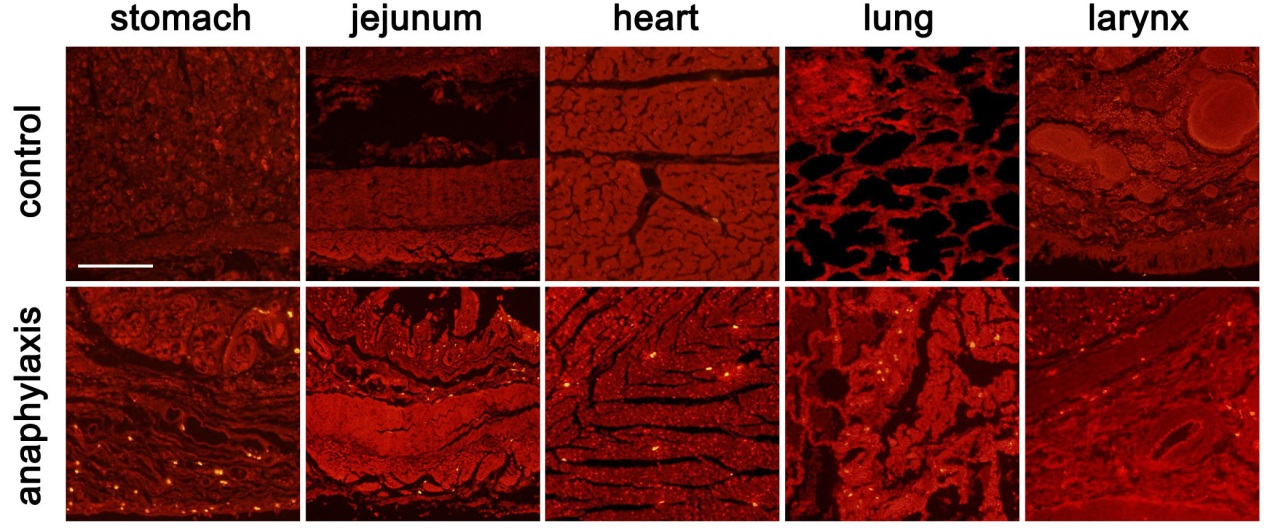 Figure 1 Immunofluorescence staining of tryptase in different organs. Scale bar = 200 μm and referred to all panels.Table 1 Number of tryptase-positive particles in anaphylaxis and control group1Denotes significant difference vs control, P < 0.05, n = 10.Table 2 The expression of tryptase in serum and pericardial fluid1Denotes significant difference vs control, P < 0.05.Table 3 The expression of carboxypeptidase A in serum and pericardial fluid1Denotes significant difference vs control, P < 0.05.Control (× 100)Anaphylaxis (× 100)Stomach4.88 ± 1.5646.67 ± 11.111Jejunum5.21 ± 1.3448.89 ± 11.021Lung1.30 ± 1.0233.72 ± 5.761Larynx1.67 ± 1.0340.08 ± 7.561Heart1.10 ± 0.777.11 ± 5.671nSerum (μg/L)Pericardial fluid (μg/L)Control205.40 ± 0.364.60 ± 0.48Anaphylaxis1543.50 ± 0.48128.64 ± 0.321nSerum (ng/mL)Pericardial fluid (ng/mL)Control203.25 ± 2.301.43 ± 0.58Anaphylaxis158.99 ± 3.9114.34 ± 2.411